АО "Армадилло Бизнес Посылка"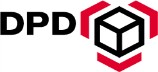 АКТ ПО ФАКТУ ВСКРЫТИЯ ПОСЫЛОК,при наличии опций ОЖД и ВЧОПолучатель (по наклад.) Место составленияДата и время составления	01.01.2018№ накладной отправки	RU000000000№ посылки тип  упаковки                          Действия получателя:	Получение всего товара	Отказ от всего товара Демонстрация/примеркаПричина возврата:Не подходит размер	Недокомплект заказанного товараНесоответствие цвета	Качество товара несоответствует заявленномуВложение не соответствует заказанному	БракДизайн не соответствует заявленному	Долго везли Я это не заказывалПеречень наименований внутреннего вложения:Сведения указанные в настоящем акте соответствуют действительности.Стоимость заказ, руб. (С НДС)	Стоимость доставки, руб. (с НДС)ПредставительАО "Армадилло Бизнес Посылка"Получатель(Грузополучатель)Оператор  терминалаАО "Армадилло Бизнес Посылка"ф.и.о.ф.и.о.ф.и.о.подпись	должностьподпись	должностьМ.П.подпись	должность№ акта	 		Филиал составления(указать артикул, номенклатуру, кол-во и цену)Повреждена внешняя упаковка в процессе транспортировки, вложение имеет повреждение механического характера.На коробке присутствуют манипуляционные знакиПотеря товарно вида.